Supplementary materialPhysiological and biochemical processes underlying the differential sucrose yield and biomass production in sugarcane varietiesTamires S. Martins et al. 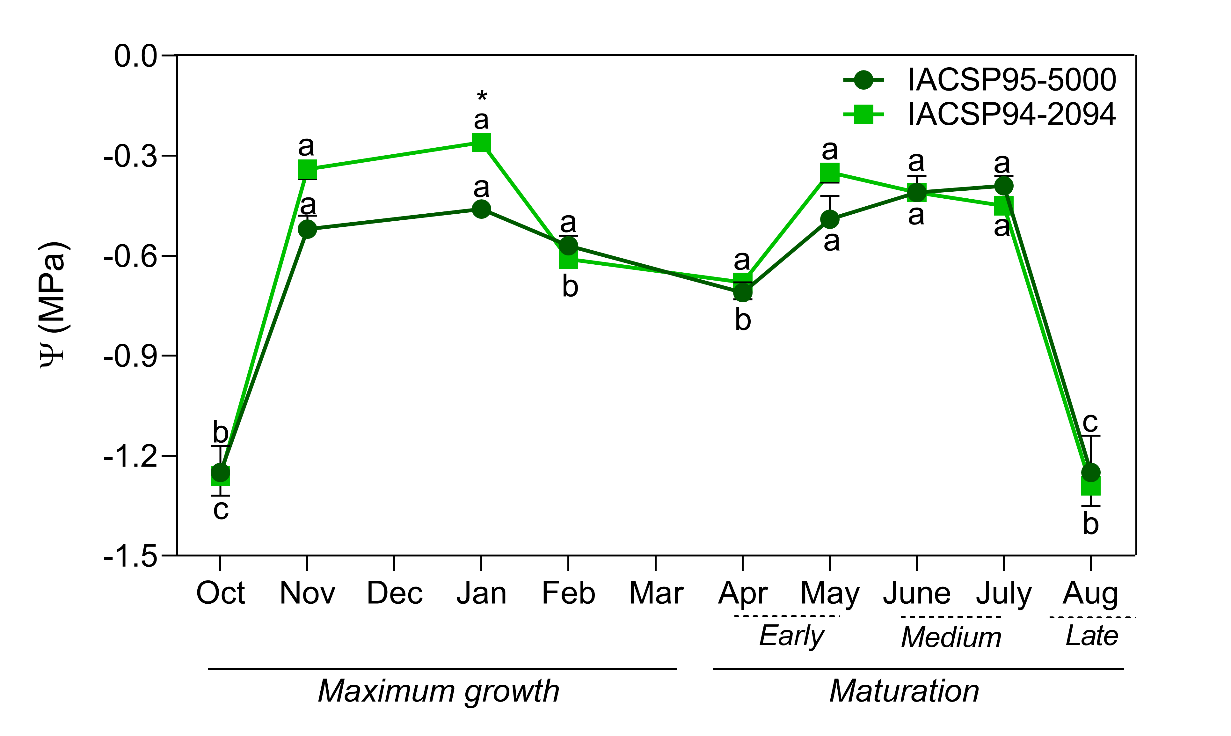 Figure S1: Leaf water potential (Ѱ) of sugarcane IACSP95-5000 and IACSP94-2094 during maximum growth and maturation periods. Symbols represents mean ± SE; n=8. * indicates statistical difference between varieties, distinct lowercase letters indicate statistical differences among sampling times.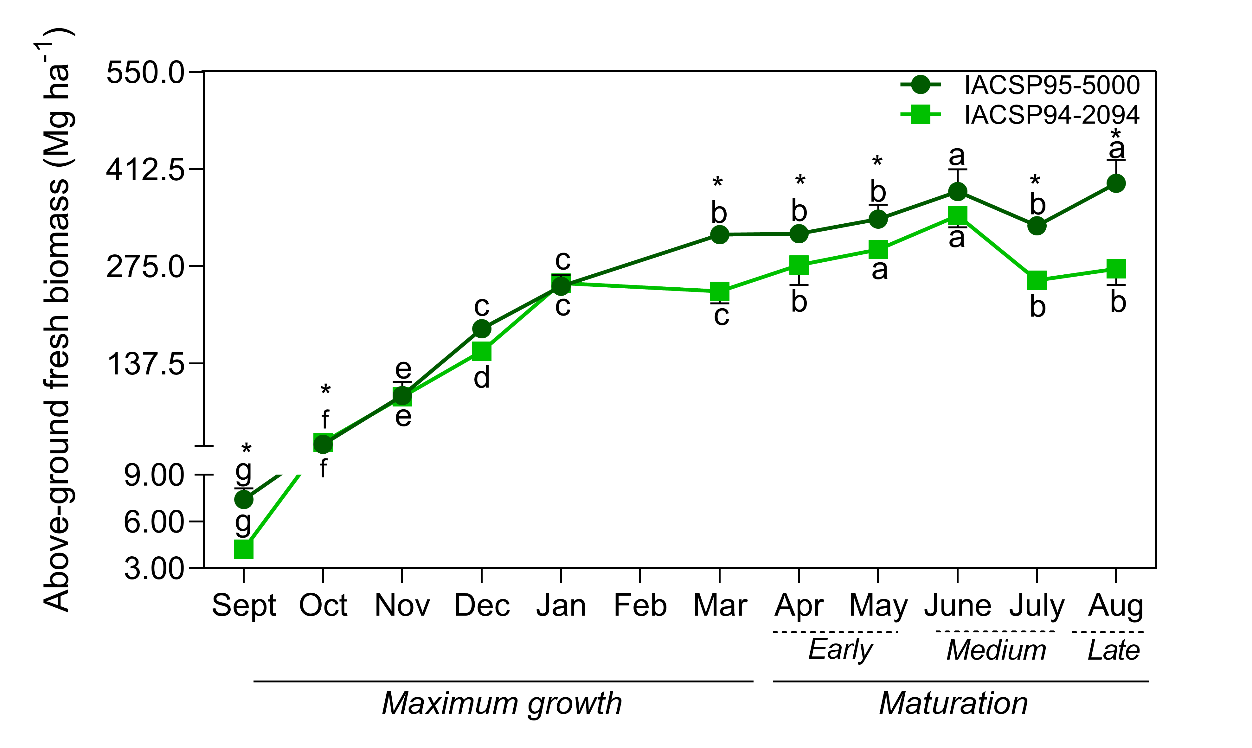 Figure S2: Above-ground fresh biomass of sugarcane IACSP95-5000 and IACSP94-2094 during maximum growth and maturation periods. Symbols represents mean ± SE; n=8. * indicates statistical difference between varieties, distinct lowercase letters indicate statistical differences among sampling times.